Temat: Obliczenia procentowe.Dzisiaj jeszcze nic nowego. Pokażę Wam inny sposób obliczania procentu danej liczby. W większości filmów, które znajdziecie w Internecie, to właśnie ten sposób jest najczęściej stosowany.Zadanie.Oblicz  30% kwoty 650 zł.I  sposób  (ten, który stosowaliśmy)10%  kwoty  650 zł   to  65 zł30%  kwoty  650 zł  to  3∙65 zł = 195 złProcent to inny sposób zapisu  ułamka o mianowniku 100, a zatem obliczając procent liczby obliczamy tak naprawdę ułamek tej liczby.II  sposób Zamieniamy procent na ułamek  .Obliczamy   kwoty  650 zł.Aby obliczyć ułamek liczby mnożymy ten ułamek przez liczbę:lub  30% = 0,300,3∙650 = 195.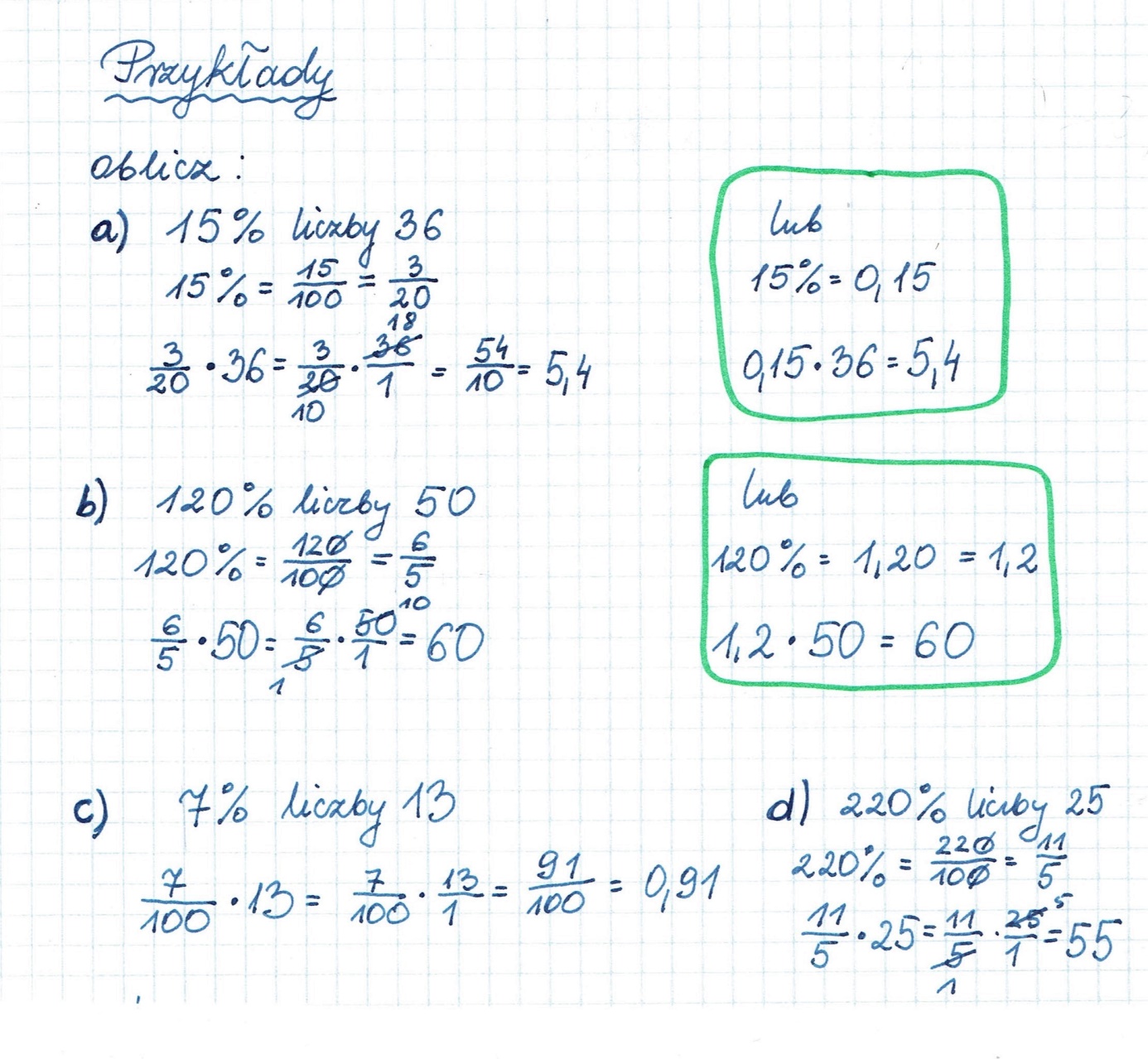 Na kolejnej stronie masz 21 przykładów. Rozwiąż w zeszycie 10 wybranych przez siebie działań. Rozwiązuj drugim sposobem.Jeżeli rozwiążesz wszystkie przykłady i zamalujesz kwadraty zgodnie z podanym kodem otrzymasz pewien obrazek.  Możesz przesłać rozwiązania oraz obrazek na adres   katarzyna.szyd@interia.pl Robiąc zdjęcie upewnij się, że jest czytelne.Jeżeli nie możesz wydrukować przerysuj duży kwadrat.Powodzenia.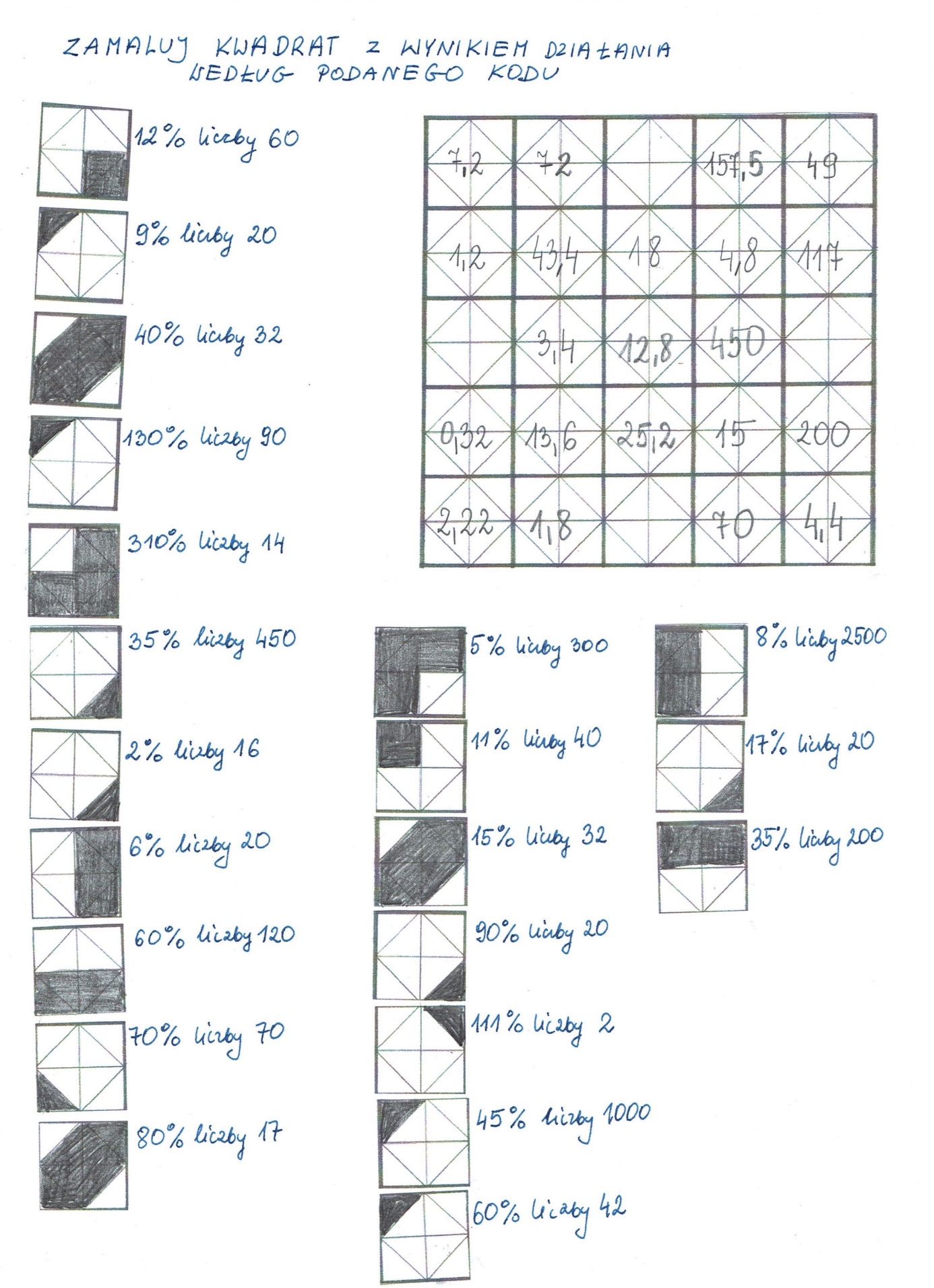 